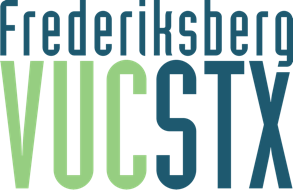 Ansøgningsskema Safe SpacePersonlige oplysningerOplysninger på forældre/værge/mentor/kontaktpersonDiagnose Styrker og udfordringerGennemførelse af grundskolen/andre tidligere uddannelsesforløbStøttemulighederDokumentationDokumentation vedr. uddannelse afleveret d. ___________________Dokumentation vedr. diagnose afleveret d. ___________________Andet: afleveret d. ______________________Underskrift ansøgningHvis du er under 18 år, skal ansøgningen også underskrives af dine forældre eller værge.SamtykkeerklæringForældre/værge/ relevante fagpersoner kan inddrages, hvis det vurderes, at det kan støtte din studieaktivitet og dit HF-forløb på Frederiksberg VUC&STX.Din faste vejleder har tavshedspligt, men kan i særlige tilfælde have brug for at udveksle informationer om dig med de personer, der er anført som forældre, værge, mentor, kontaktperson og med dine lærere.Modtagelse af ansøgningNavnCpr Adresse AdressePostnummerByTelefonMailNavnEvt. ansættelsesstedTelefonMail NavnEvt. ansættelsesstedTelefonMailNavnEvt. ansættelsesstedTelefonMailType diagnose:Hvornår fik du diagnosen?Hvordan viser diagnosen sig i din dagligdag?Hvordan viser diagnosen sig i din dagligdag?MedicinPauser fra medicinBehandling (mødetidspunkter ift. Skole) Behandling (mødetidspunkter ift. Skole) Hvad er dine styrker i forhold til din diagnose og at gå i skole?Hvad er dine styrker i forhold til din diagnose og at gå i skole?Hvad er dine udfordringer i forhold til din diagnose og at gå i skole?(F.eks. gruppearbejde, brug for pauser, fast siddeplads, osv.)Hvad er dine udfordringer i forhold til din diagnose og at gå i skole?(F.eks. gruppearbejde, brug for pauser, fast siddeplads, osv.)Hvilke erfaringer har du fra tidligere skolegang, som er godt for os at vide?(Hvilken undervisning fungerede for dig, og hvilken fungerede ikke)Hvilke erfaringer har du fra tidligere skolegang, som er godt for os at vide?(Hvilken undervisning fungerede for dig, og hvilken fungerede ikke)Hvad er dine fremtidsplaner eller dine fremtidsdrømme/håb?(Hvad skal du bruge HF til?) Hvad er dine fremtidsplaner eller dine fremtidsdrømme/håb?(Hvad skal du bruge HF til?) 9.kl + FA / 10. kl + FUAFGU/AVU/STUAnden skolegang (f.eks. HF-enkeltfag, erhvervsuddannelse)Afbrudt skolegangOpfyldes optagelseskraveneØnskes der SPS?Samtykkeerklæring udfyldt og underskrevetJa/nejStudiestøtte (kursister henvist via Ungecenter Frederiksberg)Dato: Ansøgers underskrift:DatoForældre/værges underskriftDato: Ansøgers underskrift: Eventuelle bemærkninger:Dato og vejleders underskrift :